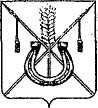 АДМИНИСТРАЦИЯ КОРЕНОВСКОГО ГОРОДСКОГО ПОСЕЛЕНИЯКОРЕНОВСКОГО РАЙОНАПОСТАНОВЛЕНИЕот 22.07.2022   		                                                    			  № 966г. КореновскОб объявлении Благодарности главы Кореновского городского поселения Кореновского района В соответствии с постановлением администрации Кореновского городского поселения Кореновского района от 25 марта 2022 года № 337 «Об утверждении Положений о Почетной грамоте администрации Кореновского городского поселения Кореновского района и Благодарности главы Кореновского городского поселения Кореновского района», протоколом заседания комиссии от 22 июля 2022 года № 9 по награждению Почетной грамотой администрации Кореновского городского поселения Кореновского района, объявлению Благодарности главы Кореновского городского поселения Кореновского района, администрация Кореновского городского поселения Кореновского района  п о с т а н о в л я е т:1. Объявить Благодарность главы Кореновского городского поселения Кореновского района за активную работу по военно-патриотическому воспитанию молодежи, пропаганду воинской службы и традиций флота; за активную работу в военно-патриотическом клубе «Бригантина» кандидатам согласно приложению, к настоящему постановлению (прилагается).2. Контроль за выполнением настоящего постановления возложить                   на заместителя главы Кореновского городского поселения Кореновского                   района Т.В. Супрунову.3. Постановление вступает в силу со дня его подписания.Исполняющий обязанности главыКореновского городского поселенияКореновского района                                                                            С.Г. ЧепурнойСПИСОКкандидатов на объявление Благодарности главыКореновского городского поселения Кореновского районаНачальник организационно-кадрового отдела администрации Кореновскогогородского поселения 					                          Я.Е. СлепокуроваПРИЛОЖЕНИЕк постановлению администрацииКореновского городского поселенияКореновского районаот 22.07.2022 № 966№ п/пФ.И.О.Должность1Ганжула Сергей Леонтьевичстаршина 2-й статьи Черноморского флота2Ким Кира Анатольевнаучащаяся 8-А класса МОАНУ СОШ №17 имени К.В. Навальневой3Ковалев Денис Петровичучащийся 8-А класса МОАНУ СОШ №17 имени К.В. Навальневой4Столбов Николай Эдуардовичстарший матрос запас Черноморского флота, спасатель МЧС Кореновского района